Прии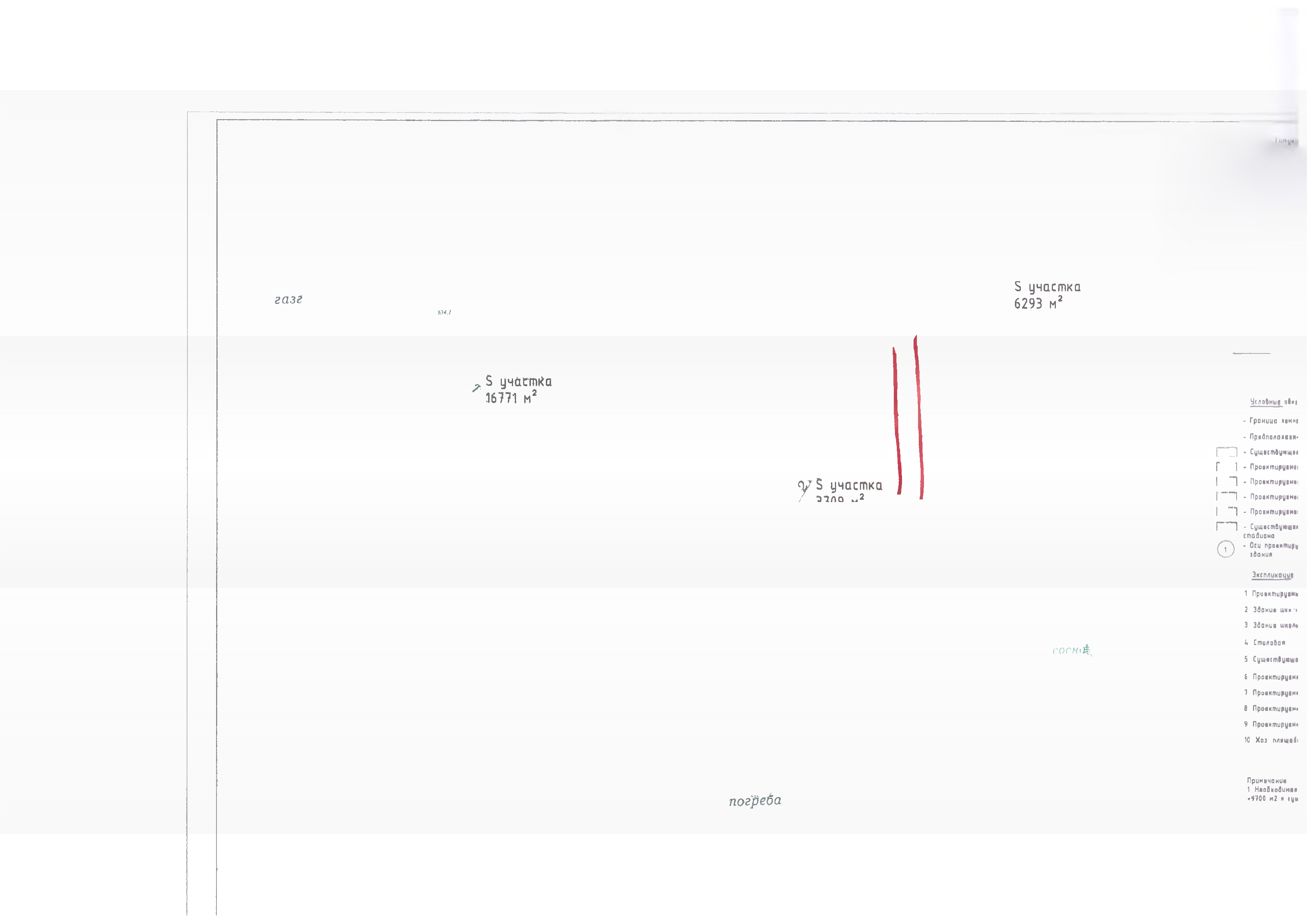 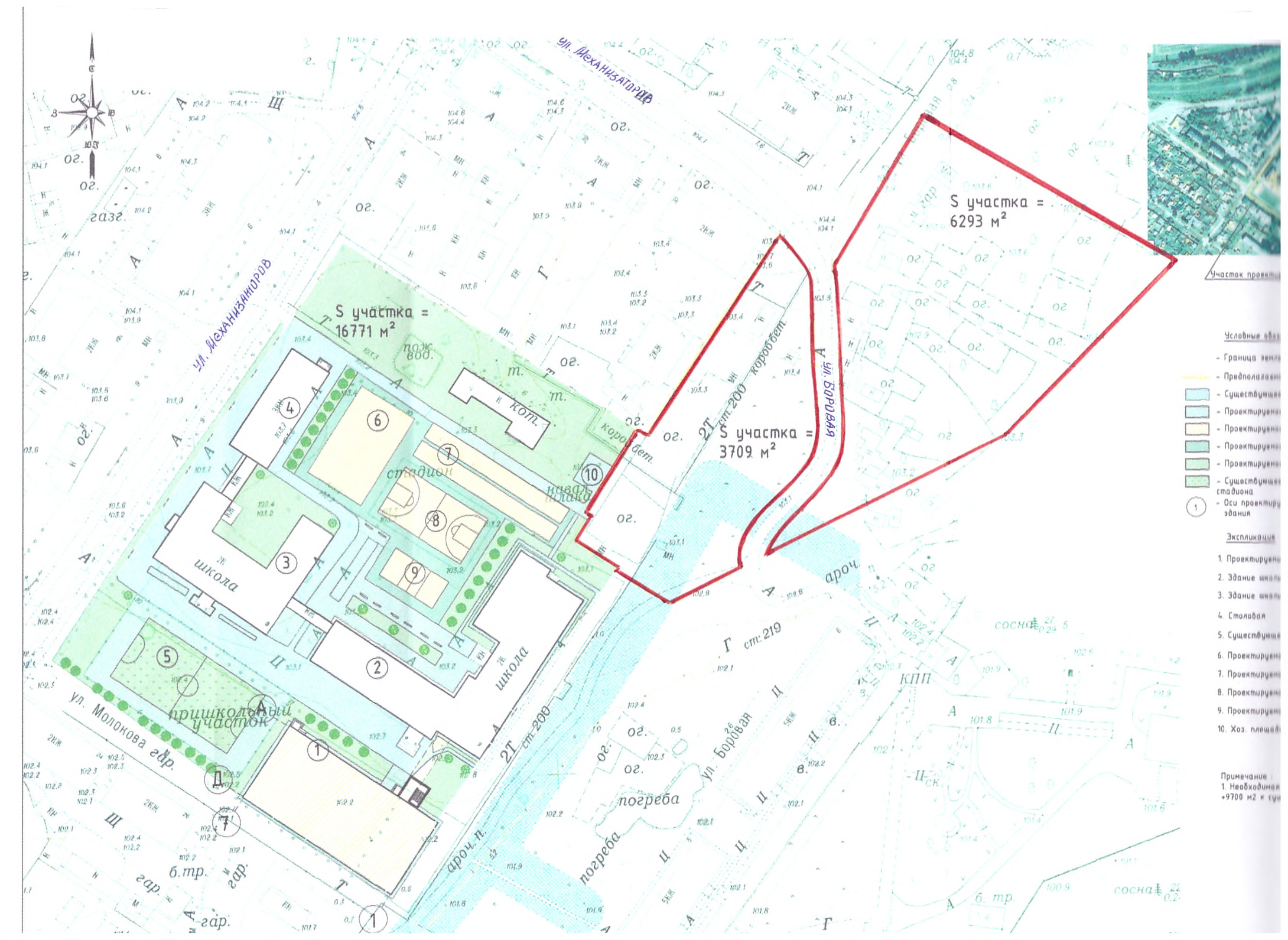 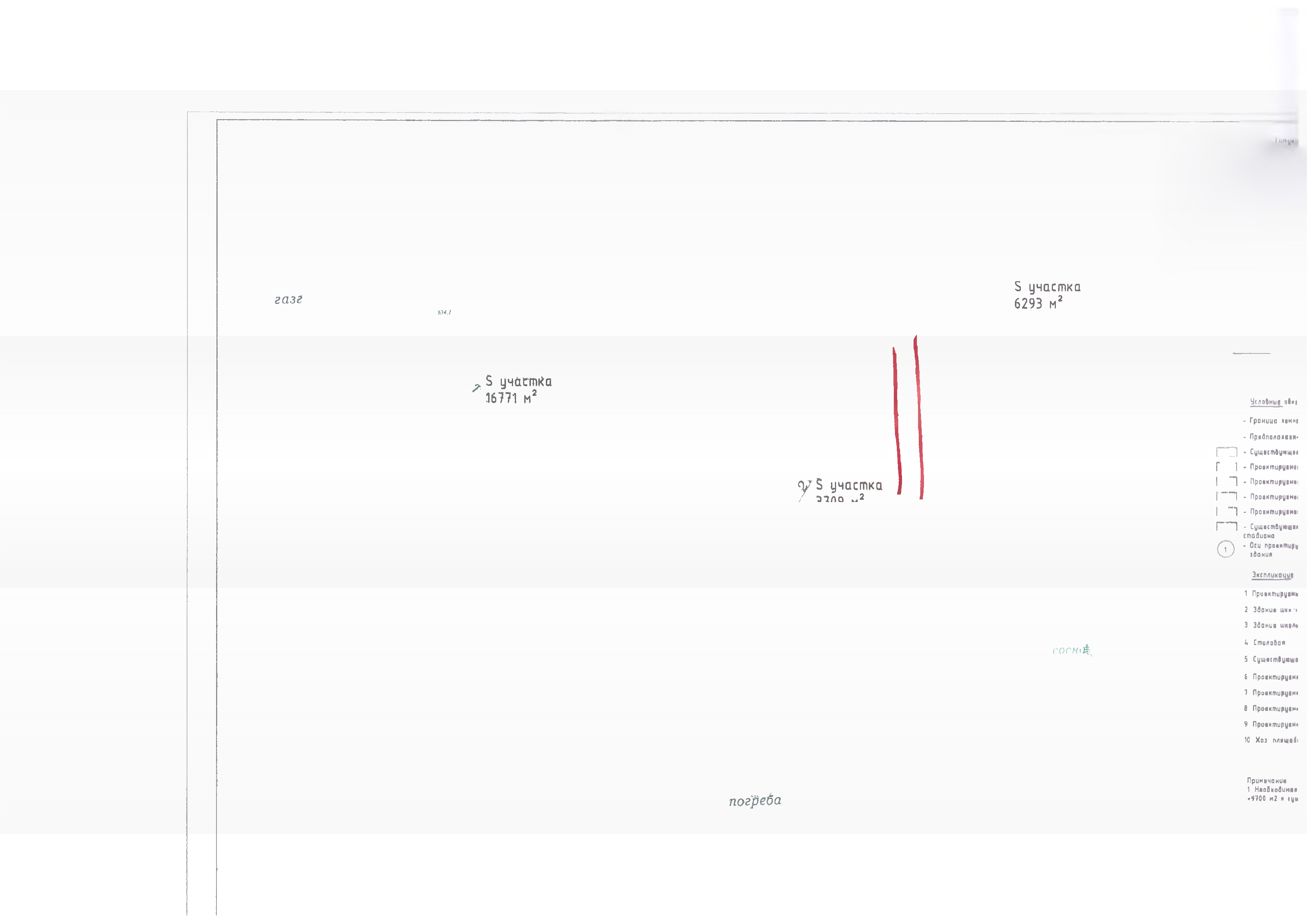 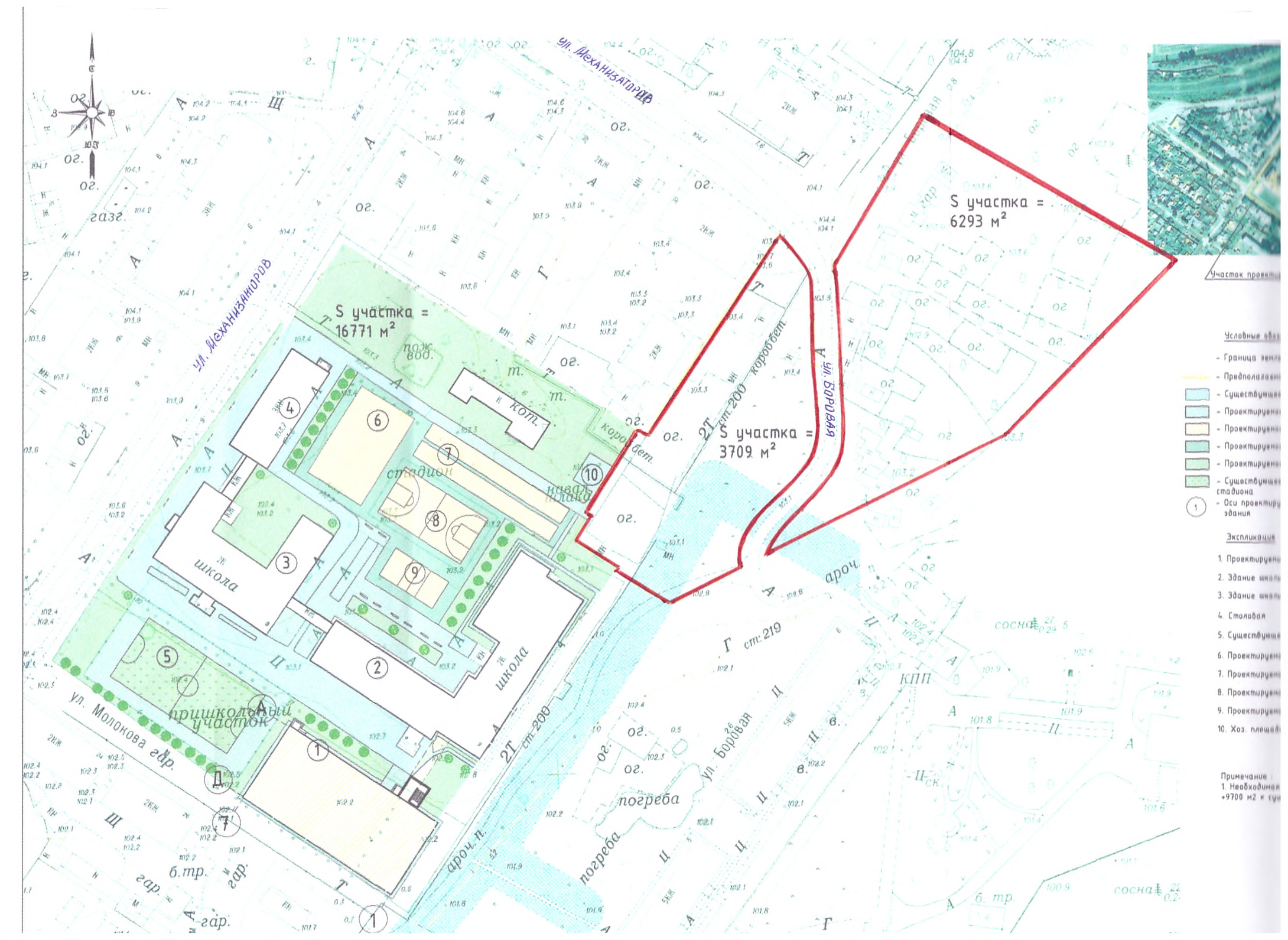 